Сумська міська радаVІІI СКЛИКАННЯ               СЕСІЯРІШЕННЯвід                       2022 року №       -МРм. СумиРозглянувши звернення громадянина, надані документи, відповідно до статей 12, 40, частин шостої, сьомої статті 118, статей 121, 122 Земельного кодексу України, статті 50 Закону України «Про землеустрій», частини четвертої статті 15 Закону України «Про доступ до публічної інформації», ураховуючи протокол засідання постійної комісії з питань архітектури, містобудування, регулювання земельних відносин, природокористування та екології Сумської міської ради від 15.02.2022 № 45, керуючись пунктом 34 частини першої статті 26 Закону України «Про місцеве самоврядування в Україні», Сумська міська рада ВИРІШИЛА:Відмовити Буйваленку Юрію Федоровичу у наданні дозволу на розроблення проекту землеустрою щодо відведення у власність земельної ділянки за адресою: м. Суми, вул. Партизанська, біля буд. № 38, орієнтовною площею 0,0168 га, для будівництва і обслуговування житлового будинку, господарських будівель і споруд (присадибна ділянка) у зв’язку з невідповідністю місця розташування об’єкта вимогам містобудівної документації та нормативно-правових актів: Схемі планувальних обмежень, яка є невід’ємною частиною Плану зонування території міста Суми, затвердженого рішенням Сумської міської ради від 06.03.2013 № 2180-МР, у зв’язку з потраплянням запитуваної земельної ділянки в межі санітарно-захисної зони                      від залізничних колій, де розміщення ділянок нової садибної житлової забудови не передбачено;пункту 5.10 державних санітарних правил планування та забудови населених пунктів, затверджених наказом Міністерства охорони здоров'я України від 19.06.1996 р. N 173, згідно з яким розміщення нової житлової забудови в межах санітарно-захисних зон забороняється, оскільки земельна ділянка потрапляє в її межі; пункту 5.20 державних санітарних правил планування та забудови населених пунктів, затверджених наказом Міністерства охорони здоров'я України від 19.06.1996 р. N 173, яким встановлено,                           що житлову забудову необхідно відокремлювати від залізничних ліній санітарно-захисною зоною шириною 100 м, у зв’язку з недотриманням даних норм;пункту 6.1.32 державних будівельних норм Б.2.2-12:2019 «Планування та забудова територій», затверджених наказом Міністерства регіонального розвитку, будівництва та житлово-комунального господарства України від 26.04.2019 № 104, яким встановлено, що площа земельних ділянок, які надаються громадянам для нового житлового будівництва має становити не менше 500 м2;частині третій статті 42 Земельного кодексу України, згідно з якою порядок використання земельних ділянок, на яких розташовані багатоквартирні будинки, а також належні до них будівлі, споруди та прибудинкові території, визначається співвласниками, у зв’язку з потраплянням запитуваної земельної ділянки на прибудинкову територію двоповерхового багатоквартирного житлового будинку квартирного типу розташованого за адресою: м. Суми,                                  вул. Партизанська, 38.Сумський міський голова                                                            Олександр ЛИСЕНКОВиконавець: Клименко ЮрійІніціатор розгляду питання - постійна комісія з питань архітектури, містобудування, регулювання земельних відносин, природокористування та екології Сумської міської радиПроєкт рішення підготовлено департаментом забезпечення ресурсних платежів Сумської міської радиДоповідач – Клименко Юрій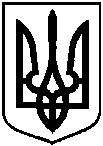 Проєктоприлюднено «___»______________2022 р.Про відмову Буйваленку Юрію Федоровичу у наданні дозволу                                                                                                                                                                                                                                                                                                                                                                                                                                                                                                      на розроблення проекту землеустрою щодо відведення у власність земельної ділянки за адресою:                        м. Суми, вул. Партизанська, біля                   буд. № 38, орієнтовною площею 0,0168 га